แบบประเมินความพึงพอใจของผู้เรียน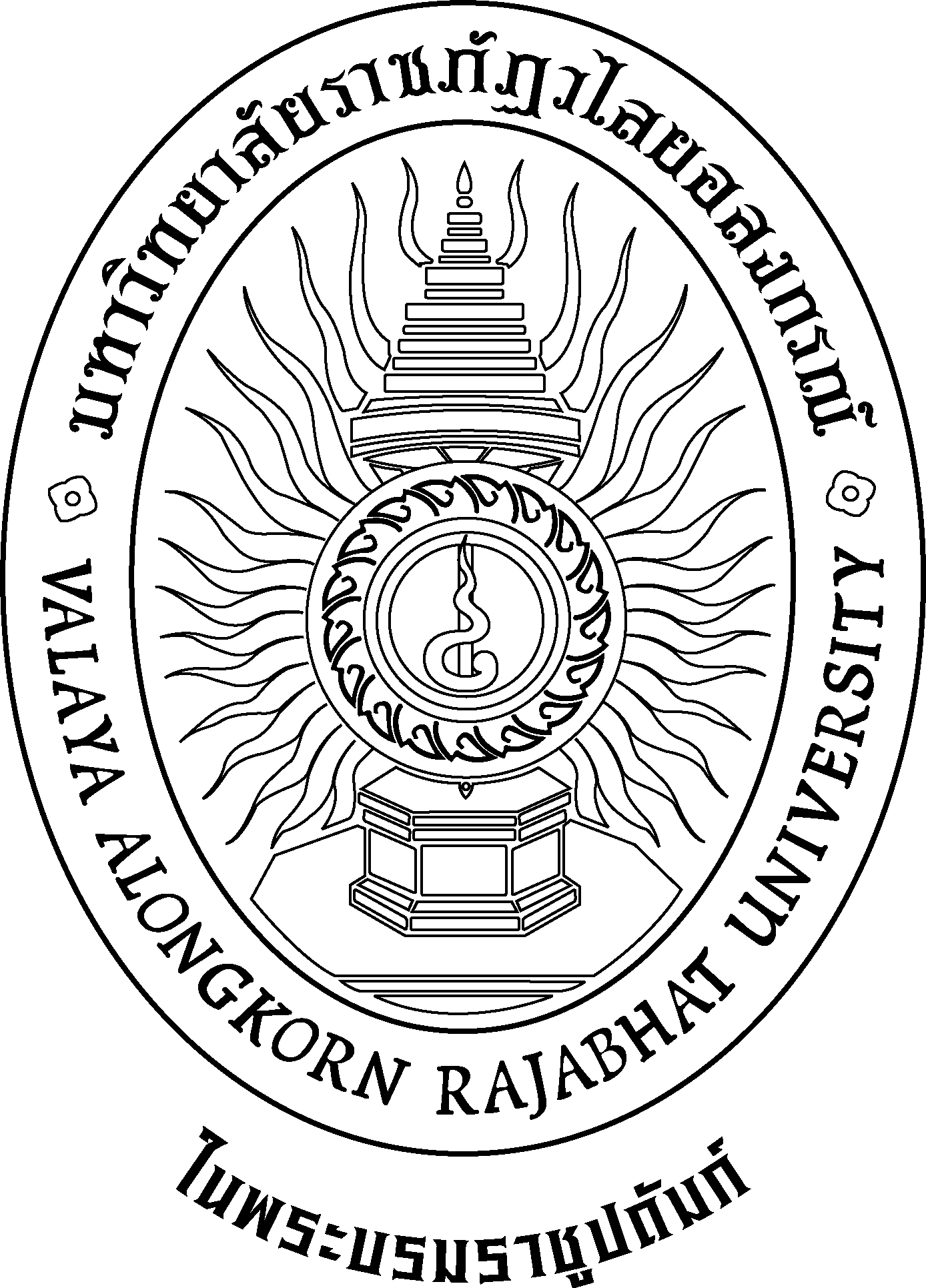 ที่มีต่อคุณภาพการจัดการเรียนการสอนและสิ่งสนับสนุนการเรียนรู้คณะ[ชื่อคณะ]มหาวิทยาลัยราชภัฏวไลยอลงกรณ์ ในพระบรมราชูปถัมภ์ จังหวัดปทุมธานี…………………………………………………………………………………………………………………………………………………………………………ตอนที่ 1 ข้อทั่วไปของนักศึกษาตอนที่ 2 ข้อมูลทั่วไปของรายวิชา มีการแจกรายละเอียดของรายวิชาและแผนการสอนให้นักศึกษาในคาบแรกของการเรียนการสอนมีการวัดความรู้พื้นฐานของนักศึกษาเป็นรายบุคคลในสัปดาห์แรกของภาคการศึกษา มีการวัดผลและประเมินผลนักศึกษาตอนที่ 3 ความพึงพอใจของผู้เรียนที่มีต่อคุณภาพการจัดการเรียนการสอนของอาจารย์ตอนที่ 4 ความพึงพอใจของนักศึกษาต่อสิ่งสนับสนุนการเรียนการสอนตอนที่ 5 ข้อเสนอแนะเพิ่มเติม......................................................................................................................................................................................................................................................................................................................................................................คำชี้แจงการประเมิน  : ให้นักศึกษาประเมินการจัดการเรียนการสอนและสิ่งสนับสนุนการเรียนรู้ตามสภาพความเป็นจริงที่สังเกตเห็นเพื่อนำผลการประเมินมาปรับปรุงการเรียนการสอนในโอกาสต่อไปผลการประเมินของนักศึกษาจะไม่ถูกนำไปเปิดเผยและไม่กระทบต่อการเรียนของนักศึกษา นักศึกษา ภาคปกติ ภาคปกติ ภาคปกติ  ภาคพิเศษ  ภาคพิเศษ  ภาคพิเศษ  ภาคพิเศษภาคการศึกษาที่ภาคการศึกษาที่............./ [2554]............./ [2554]เพศ ชาย ชาย ชาย  หญิง  หญิง  หญิง  หญิงชั้นปีที่ ปี 1 ปี 1  ปี 2  ปี 2 ปี 3 ปี 3 ปี 3 ปี 3 ปี 4 ปี 4 อื่น ๆ....……......สาขาวิชา .………………………………………………………………..สาขาวิชา .………………………………………………………………..สาขาวิชา .………………………………………………………………..สาขาวิชา .………………………………………………………………..สาขาวิชา .………………………………………………………………..สาขาวิชา .………………………………………………………………..สาขาวิชา .………………………………………………………………..สาขาวิชา .………………………………………………………………..หมู่เรียน ………………………………………………….…หมู่เรียน ………………………………………………….…หมู่เรียน ………………………………………………….…หมู่เรียน ………………………………………………….…สังกัดคณะ/วิทยาลัยสังกัดคณะ/วิทยาลัยสังกัดคณะ/วิทยาลัยสังกัดคณะ/วิทยาลัยสังกัดคณะ/วิทยาลัยสังกัดคณะ/วิทยาลัยสังกัดคณะ/วิทยาลัยสังกัดคณะ/วิทยาลัยสังกัดคณะ/วิทยาลัยสังกัดคณะ/วิทยาลัยสังกัดคณะ/วิทยาลัยสังกัดคณะ/วิทยาลัย ครุศาสตร์ ครุศาสตร์ ครุศาสตร์ ครุศาสตร์ ครุศาสตร์ ครุศาสตร์ มนุษยศาสตร์และสังคมศาสตร์ มนุษยศาสตร์และสังคมศาสตร์ มนุษยศาสตร์และสังคมศาสตร์ มนุษยศาสตร์และสังคมศาสตร์ มนุษยศาสตร์และสังคมศาสตร์ เทคโนโลยีการเกษตร เทคโนโลยีการเกษตร เทคโนโลยีการเกษตร เทคโนโลยีการเกษตร เทคโนโลยีการเกษตร เทคโนโลยีการเกษตร วิทยาการจัดการ วิทยาการจัดการ วิทยาการจัดการ วิทยาการจัดการ วิทยาการจัดการ เทคโนโลยีอุตสาหกรรม เทคโนโลยีอุตสาหกรรม เทคโนโลยีอุตสาหกรรม เทคโนโลยีอุตสาหกรรม เทคโนโลยีอุตสาหกรรม เทคโนโลยีอุตสาหกรรม วิทยาศาสตร์และเทคโนโลยี วิทยาศาสตร์และเทคโนโลยี วิทยาศาสตร์และเทคโนโลยี วิทยาศาสตร์และเทคโนโลยี วิทยาศาสตร์และเทคโนโลยี นวัตกรรมการจัดการ นวัตกรรมการจัดการ นวัตกรรมการจัดการ นวัตกรรมการจัดการ นวัตกรรมการจัดการ นวัตกรรมการจัดการ อื่น ๆ ……………………………………………………..…. อื่น ๆ ……………………………………………………..…. อื่น ๆ ……………………………………………………..…. อื่น ๆ ……………………………………………………..…. อื่น ๆ ……………………………………………………..….ชื่ออาจารย์ผู้สอนชื่ออาจารย์ผู้สอน………………………………………………………………………………………………………………………….……………………………………………………………………………………………………………………………….……………………………………………………………………………………………………………………………….……………………………………………………………………………………………………………………………….……………………………………………………………………………………………………………………………….……………………………………………………………………………………………………………………………….……………………………………………………………………………………………………………………………….……………………………………………………………………………………………………………………………….……………………………………………………………………………………………………………………………….……………………………………………………………………………………………………………………………….……ชื่อวิชา …………………………………………………….……ชื่อวิชา …………………………………………………….……ชื่อวิชา …………………………………………………….……ชื่อวิชา …………………………………………………….……ชื่อวิชา …………………………………………………….……ชื่อวิชา …………………………………………………….……รหัสวิชา ……………….……………...…………………………………..รหัสวิชา ……………….……………...…………………………………..รหัสวิชา ……………….……………...…………………………………..รหัสวิชา ……………….……………...…………………………………..รหัสวิชา ……………….……………...…………………………………..รหัสวิชา ……………….……………...…………………………………..หมายเลขห้องเรียน ………………………………………หมายเลขห้องเรียน ………………………………………หมายเลขห้องเรียน ………………………………………หมายเลขห้องเรียน ………………………………………หมายเลขห้องเรียน ………………………………………หมายเลขห้องเรียน ………………………………………อาคารเรียน ...........……………….…..………………………………..อาคารเรียน ...........……………….…..………………………………..อาคารเรียน ...........……………….…..………………………………..อาคารเรียน ...........……………….…..………………………………..อาคารเรียน ...........……………….…..………………………………..อาคารเรียน ...........……………….…..……………………………….. มีการแจก ไม่มีการแจก ไม่ได้เข้าเรียนในคาบแรก มี  ไม่มี มีเฉพาะระหว่างภาคการศึกษา แต่ไม่มีปลายภาคการศึกษา ไม่มีระหว่างภาคการศึกษา แต่มีเฉพาะปลายภาคการศึกษา มีทั้งระหว่างภาคและปลายภาคการศึกษา มีการวัดและประเมินผลเป็นไปตามที่ระบุไว้ในรายละเอียดของรายวิชาและแผนการสอนระดับการประเมิน  :5 หมายถึง มากที่สุด4 หมายถึง มาก3 หมายถึง ปานกลาง3 หมายถึง ปานกลาง3 หมายถึง ปานกลาง3 หมายถึง ปานกลาง3 หมายถึง ปานกลาง2 หมายถึง น้อย1 หมายถึง น้อยที่สุดรายการรายการรายการระดับความพึงพอใจระดับความพึงพอใจระดับความพึงพอใจระดับความพึงพอใจระดับความพึงพอใจรายการรายการรายการ54321อาจารย์ชี้แจงรายละเอียดของรายวิชาและแผนการสอนนักศึกษาทราบอาจารย์ชี้แจงรายละเอียดของรายวิชาและแผนการสอนนักศึกษาทราบอาจารย์ชี้แจงรายละเอียดของรายวิชาและแผนการสอนนักศึกษาทราบอาจารย์เปิดโอกาสให้นักศึกษามีส่วนร่วมในการวางแผน การจัดการเรียนการสอน เช่น            ร่วมกำหนดกิจกรรมการเรียนการสอน/การวัดผลและประเมินผล เป็นต้นอาจารย์เปิดโอกาสให้นักศึกษามีส่วนร่วมในการวางแผน การจัดการเรียนการสอน เช่น            ร่วมกำหนดกิจกรรมการเรียนการสอน/การวัดผลและประเมินผล เป็นต้นอาจารย์เปิดโอกาสให้นักศึกษามีส่วนร่วมในการวางแผน การจัดการเรียนการสอน เช่น            ร่วมกำหนดกิจกรรมการเรียนการสอน/การวัดผลและประเมินผล เป็นต้นอาจารย์จัดการเรียนการสอนตามรายละเอียดของรายวิชาและแผนการสอนที่กำหนดไว้อาจารย์จัดการเรียนการสอนตามรายละเอียดของรายวิชาและแผนการสอนที่กำหนดไว้อาจารย์จัดการเรียนการสอนตามรายละเอียดของรายวิชาและแผนการสอนที่กำหนดไว้อาจารย์มีการจัดกิจกรรมการเรียนการสอนที่เน้นผู้เรียนเป็นสำคัญ เช่น ฝึกปฏิบัติจริง อภิปรายกลุ่ม นำเสนอผลงาน และศึกษานอกสถานที่ เป็นต้นอาจารย์มีการจัดกิจกรรมการเรียนการสอนที่เน้นผู้เรียนเป็นสำคัญ เช่น ฝึกปฏิบัติจริง อภิปรายกลุ่ม นำเสนอผลงาน และศึกษานอกสถานที่ เป็นต้นอาจารย์มีการจัดกิจกรรมการเรียนการสอนที่เน้นผู้เรียนเป็นสำคัญ เช่น ฝึกปฏิบัติจริง อภิปรายกลุ่ม นำเสนอผลงาน และศึกษานอกสถานที่ เป็นต้นอาจารย์มีการใช้วิธีการสอนและสื่อการสอนที่หลากหลายสอดคล้องกับเนื้อหาวิชา บริบท และสภาพแวดล้อมปัจจุบัน ตามความต้องการ และความถนัดของนักศึกษาอาจารย์มีการใช้วิธีการสอนและสื่อการสอนที่หลากหลายสอดคล้องกับเนื้อหาวิชา บริบท และสภาพแวดล้อมปัจจุบัน ตามความต้องการ และความถนัดของนักศึกษาอาจารย์มีการใช้วิธีการสอนและสื่อการสอนที่หลากหลายสอดคล้องกับเนื้อหาวิชา บริบท และสภาพแวดล้อมปัจจุบัน ตามความต้องการ และความถนัดของนักศึกษาอาจารย์แนะนำแหล่งการเรียนรู้อย่างหลากหลายให้กับนักศึกษาอาจารย์แนะนำแหล่งการเรียนรู้อย่างหลากหลายให้กับนักศึกษาอาจารย์แนะนำแหล่งการเรียนรู้อย่างหลากหลายให้กับนักศึกษาอาจารย์เปิดโอกาสให้นักศึกษาซักถามและแลกเปลี่ยนเรียนรู้ร่วมกันระหว่างการจัดการเรียนการสอนในแต่ละครั้งอาจารย์เปิดโอกาสให้นักศึกษาซักถามและแลกเปลี่ยนเรียนรู้ร่วมกันระหว่างการจัดการเรียนการสอนในแต่ละครั้งอาจารย์เปิดโอกาสให้นักศึกษาซักถามและแลกเปลี่ยนเรียนรู้ร่วมกันระหว่างการจัดการเรียนการสอนในแต่ละครั้งอาจารย์กำหนดให้นักศึกษาได้ใช้เทคโนโลยีในการสืบค้นเพื่อการเรียนรู้อาจารย์กำหนดให้นักศึกษาได้ใช้เทคโนโลยีในการสืบค้นเพื่อการเรียนรู้อาจารย์กำหนดให้นักศึกษาได้ใช้เทคโนโลยีในการสืบค้นเพื่อการเรียนรู้อาจารย์กำหนดให้นักศึกษาได้ศึกษาค้นคว้าและนำความรู้มาวิเคราะห์ สังเคราะห์ ประเมินและ/หรือ สร้าง พัฒนาความรู้ใหม่ด้วยตนเองอาจารย์กำหนดให้นักศึกษาได้ศึกษาค้นคว้าและนำความรู้มาวิเคราะห์ สังเคราะห์ ประเมินและ/หรือ สร้าง พัฒนาความรู้ใหม่ด้วยตนเองอาจารย์กำหนดให้นักศึกษาได้ศึกษาค้นคว้าและนำความรู้มาวิเคราะห์ สังเคราะห์ ประเมินและ/หรือ สร้าง พัฒนาความรู้ใหม่ด้วยตนเองอาจารย์ได้ตรวจผลงานและแจ้งผลให้นักศึกษาทราบเพื่อการปรับปรุงแก้ไขอาจารย์ได้ตรวจผลงานและแจ้งผลให้นักศึกษาทราบเพื่อการปรับปรุงแก้ไขอาจารย์ได้ตรวจผลงานและแจ้งผลให้นักศึกษาทราบเพื่อการปรับปรุงแก้ไขอาจารย์แนะนำตำราหลักหรือเอกสารประกอบการสอนได้สอดคล้องกับเนื้อหาอาจารย์แนะนำตำราหลักหรือเอกสารประกอบการสอนได้สอดคล้องกับเนื้อหาอาจารย์แนะนำตำราหลักหรือเอกสารประกอบการสอนได้สอดคล้องกับเนื้อหาอาจารย์มีมนุษยสัมพันธ์ และให้คำปรึกษาแก่นักศึกษาอย่างเป็นกันเอง มีความเหมาะสมและ
เท่าเทียมกันอาจารย์มีมนุษยสัมพันธ์ และให้คำปรึกษาแก่นักศึกษาอย่างเป็นกันเอง มีความเหมาะสมและ
เท่าเทียมกันอาจารย์มีมนุษยสัมพันธ์ และให้คำปรึกษาแก่นักศึกษาอย่างเป็นกันเอง มีความเหมาะสมและ
เท่าเทียมกันอาจารย์ทำการวัดผล และประเมินผลได้สอดคล้องและครอบคลุมตามวัตถุประสงค์ของการเรียนการสอนอาจารย์ทำการวัดผล และประเมินผลได้สอดคล้องและครอบคลุมตามวัตถุประสงค์ของการเรียนการสอนอาจารย์ทำการวัดผล และประเมินผลได้สอดคล้องและครอบคลุมตามวัตถุประสงค์ของการเรียนการสอนอาจารย์เข้าสอนสม่ำเสมอ และตรงต่อเวลาอาจารย์เข้าสอนสม่ำเสมอ และตรงต่อเวลาอาจารย์เข้าสอนสม่ำเสมอ และตรงต่อเวลานักศึกษามีความพึงพอใจต่อวิธีการสอนและการจัดกิจกรรมการเรียนการสอนนักศึกษามีความพึงพอใจต่อวิธีการสอนและการจัดกิจกรรมการเรียนการสอนนักศึกษามีความพึงพอใจต่อวิธีการสอนและการจัดกิจกรรมการเรียนการสอนรายการระดับความพึงพอใจระดับความพึงพอใจระดับความพึงพอใจระดับความพึงพอใจระดับความพึงพอใจรายการ54321ความพึงพอใจต่อขนาดและสภาพแวดล้อม เช่น แสงสว่าง อุณหภูมิของห้องบรรยาย และเสียงรบกวน เป็นต้นความพึงพอใจต่ออุปกรณ์ โสตทัศนูปกรณ์ในห้องบรรยายความพึงพอใจต่อเครื่องมือ/อุปกรณ์ และโสตทัศนูปกรณ์ในห้องปฏิบัติการ (ที่มีการจัดการการเรียน การสอน)ความพึงพอใจต่อความเพียงพอและความเหมาะสมของหนังสือ ตำรา สื่อสิ่งพิมพ์ ฐานข้อมูลทางวิชาการ และสื่อสนับสนุนการเรียนรู้ต่าง ๆ ในสำนักวิทยบริการและเทคโนโลยีสารสนเทศ (ห้องสมุดกลาง)